24 ноября 2016 года состоялся спортивный праздник, посвященный Дню города Братска и принятию Конституции РФ.В соревнованиях по волейболу и баскетболу приняли участие сборные девушек и юношей «СОШ № 15», «СОШ № 39», Лицея № 3, ЧОУ № 25 «ОАО РЖД» города Вихоревки.     Цели и задачи соревнований:пропаганда физической культуры, спорта и здорового образа жизни;воспитание чувства патриотизма и любви к своей Родине;популяризация волейбола в ученической среде;    - выявление сильнейших команд.Поставленные цели и задачи успешно выполнены в ходе соревнований. Спортивную честь нашей школы защищали: 10 «а» класс: Чернова Каролина, Мизина Настя, Свербеева Вика, Злобина Полина, Соколов Владислав, Коновалов Валерий, Николаев Константин, Кудрин Матвей, Шмидт Илья, Савватеев Николай9 «А» класс: Михалик Вадим, Ляпин Виктор, Андреев Никита.8 «Б» класс: Катунцева Наталия, Маркова Алина, Провада Настя.7 «А» класс: Кугот Никита, Ожаховский Святослав, Рыков Алексей, Татьяна.Торжественное открытие соревнований     Директор МБОУ «СОШ № 15» Попова Е.И. поздравила школьников с праздником и пожелала здоровья, успехов в учебе и спорте.     Главный судья соревнований Часовитин С.А. довел до сведения участников соревнований, учителей физической культуры и зрителей условия проведения игр. 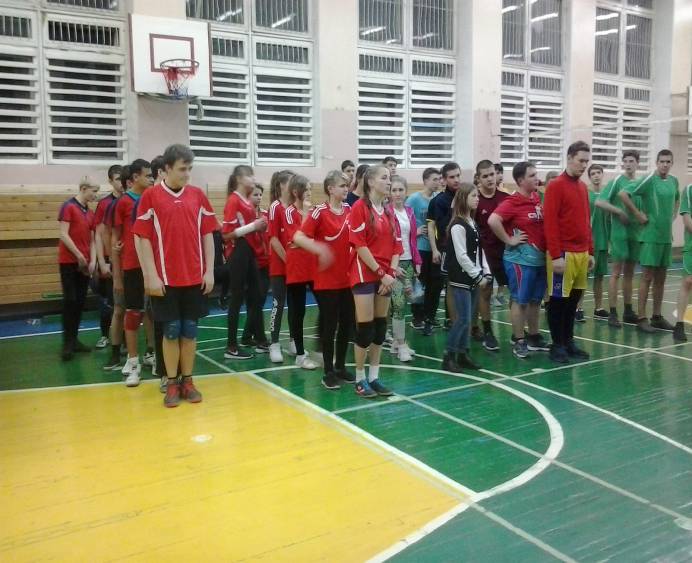 Участники соревнований по волейболу готовы начать игру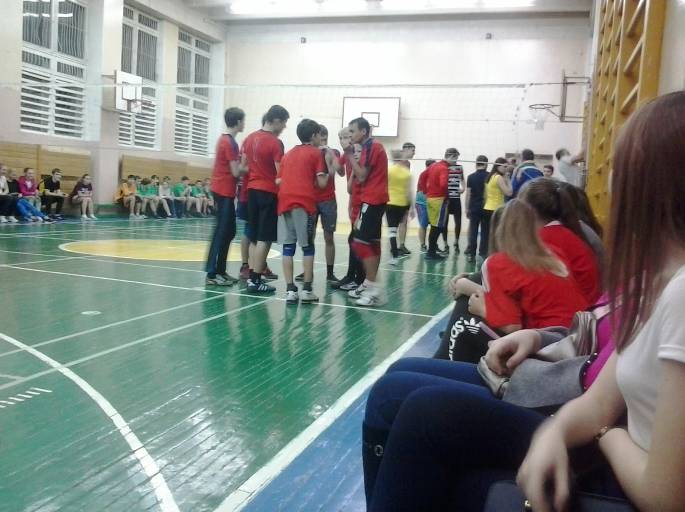 Игра между школьниками школы № 15 и г. Вихоревка в разгаре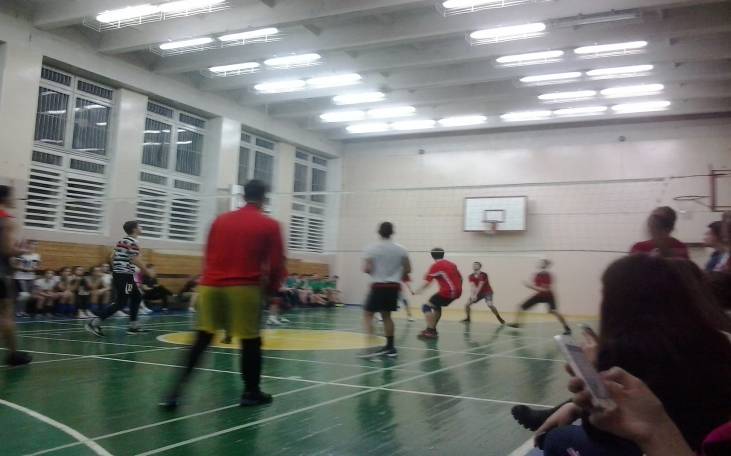 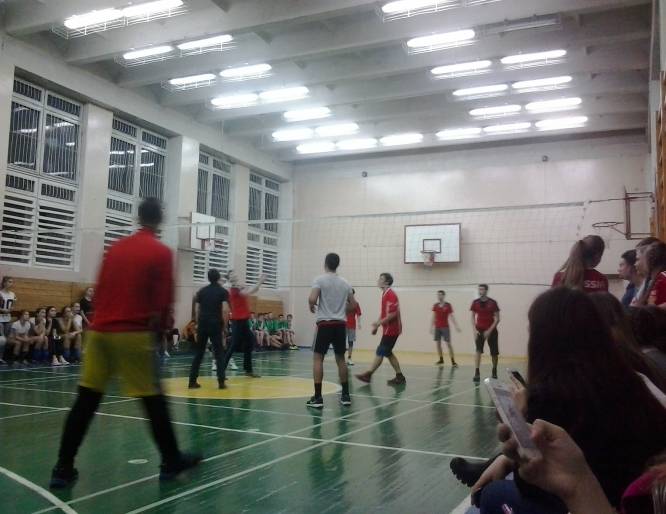 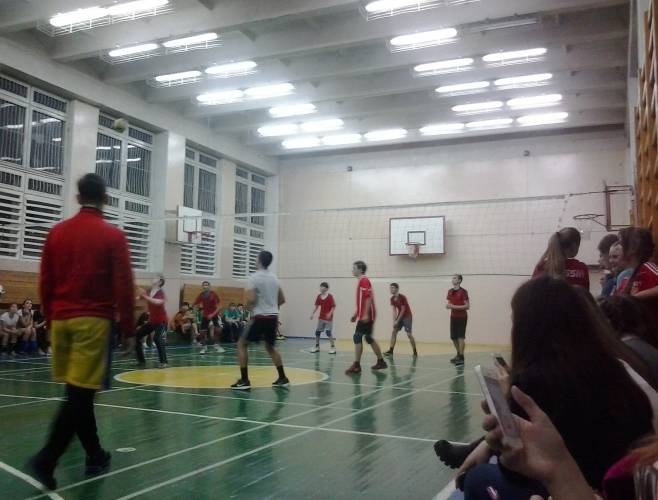 Итоги спортивного праздника   Баскетбол (девушки):                                                                    1 место – школа № 25 город Вихоревка;2 место – «СОШ № 39»;3 место – «СОШ № 15».   Баскетбол (юноши):1 место – школа № 25 город Вихоревка;2 место – «СОШ № 15»;3 место – «СОШ № 39».   Волейбол (девушки):1 место – «СОШ № 39»;2 место – школа № 25 город Вихоревка;3 место – «СОШ № 15».   Волейбол (юноши):1 место – школа № 25 город Вихоревка;2 место – «Лицей № 3»;3 место – «СОШ № 15».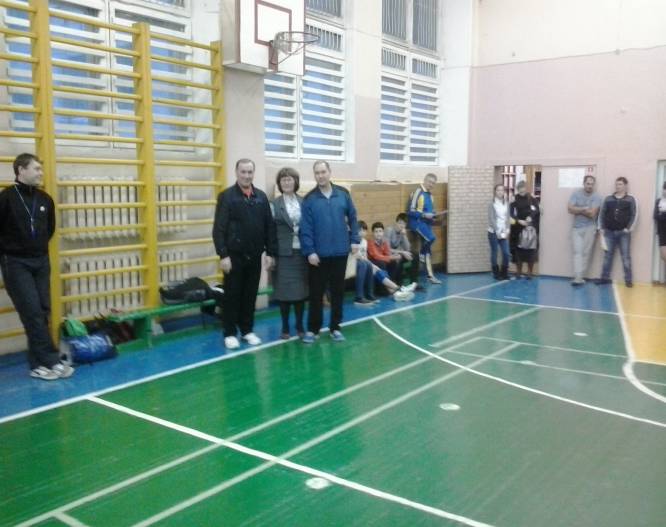 Мы надеемся, что эти соревнования станут стимулом к дальнейшему совершенствованию технических и тактических приемов игры нашим обучающимся и позволят подготовиться и успешно выступить на соревнованиях в зачет городской Спартакиады школьников в феврале 2017 года.                                            Главный судья соревнований  С.А. Часовитин                                           24 ноября 2016 года                 